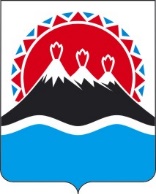 П О С Т А Н О В Л Е Н И ЕГУБЕРНАТОРА КАМЧАТСКОГО КРАЯг. Петропавловск-КамчатскийВ соответствии со статьей 17 Федерального закона 
от 06.10.1999 № 184-ФЗ «Об общих принципах организации законодательных (представительных) и исполнительных органов государственной власти субъектов Российской Федерации», частью 2 статьи 17, пунктом 5 части 1 
статьи 20 Устава Камчатского края, частью 1 статьи 3 Закона Камчатского края от 29.03.2012 № 30 «О системе исполнительных органов государственной власти Камчатского края», с целью формирования эффективной структуры исполнительных органов государственной власти Камчатского края ПОСТАНОВЛЯЮ:1. Внести в приложение к постановлению Губернатора Камчатского края от 21.09.2020 № 171 «Об утверждении структуры исполнительных органов государственной власти Камчатского края» следующие изменения:1) часть 2 дополнить новым абзацем вторым в следующей редакции:«Администрация Губернатора Камчатского края;»;2) признать утратившим силу абзац тридцатый.2. Настоящее постановление вступает в силу после дня его официального опубликования.Пояснительная запискак проекту постановления Губернатора Камчатского края«О внесении изменений в приложение к постановлению Губернатора Камчатского края от 21.09.2020 № 171 «Об утверждении структуры исполнительных органов государственной власти Камчатского края»Настоящий проект постановления Губернатора Камчатского края разработан с целью приведения структуры исполнительных органов государственной власти Камчатского края с Законом Камчатского края 
от 29.03.2012 № 30 «О системе исполнительных органов государственной власти Камчатского края» в части введения Администрации Губернатора Камчатского края взамен Аппарата Губернатора и Правительства Камчатского края. Для реализации настоящего постановления Губернатора Камчатского края не потребуются дополнительные средства краевого бюджета. Проект постановления Губернатора Камчатского края 29 ноября 2021 года размещен на Едином портале проведения независимой антикоррупционной экспертизы и общественного обсуждения проектов нормативных правовых актов Камчатского края (htths://npaproject.kamgov.ru) для обеспечения возможности проведения в срок до 9 декабря 2021 года независимой антикоррупционной экспертизы.Проект постановления Губернатора Камчатского края не подлежит оценке регулирующего воздействия в соответствии с постановлением Правительства Камчатского края от 06.06.2013 № 233-П «Об утверждении Порядка проведения оценки регулирующего воздействия проектов нормативных правовых актов Камчатского края и экспертизы нормативных правовых актов Камчатского края». [Дата регистрации]№[Номер документа]О внесении изменений в приложение к постановлению Губернатора Камчатского края 
от 21.09.2020 № 171
«Об утверждении структуры исполнительных органов государственной власти Камчатского края»[горизонтальный штамп подписи 1]В.В. Солодов